7-15-18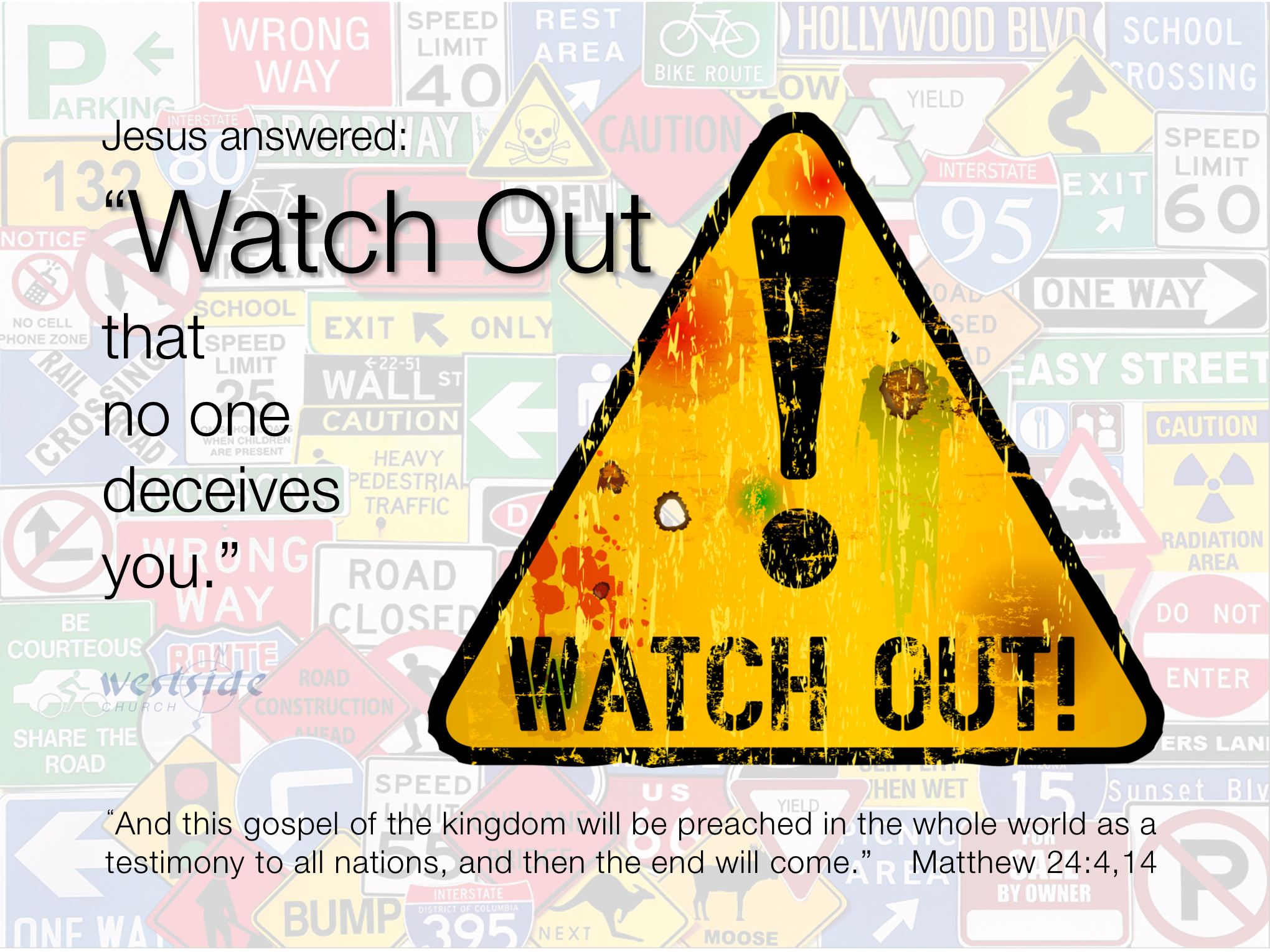 Watch Out #4Signs of the Times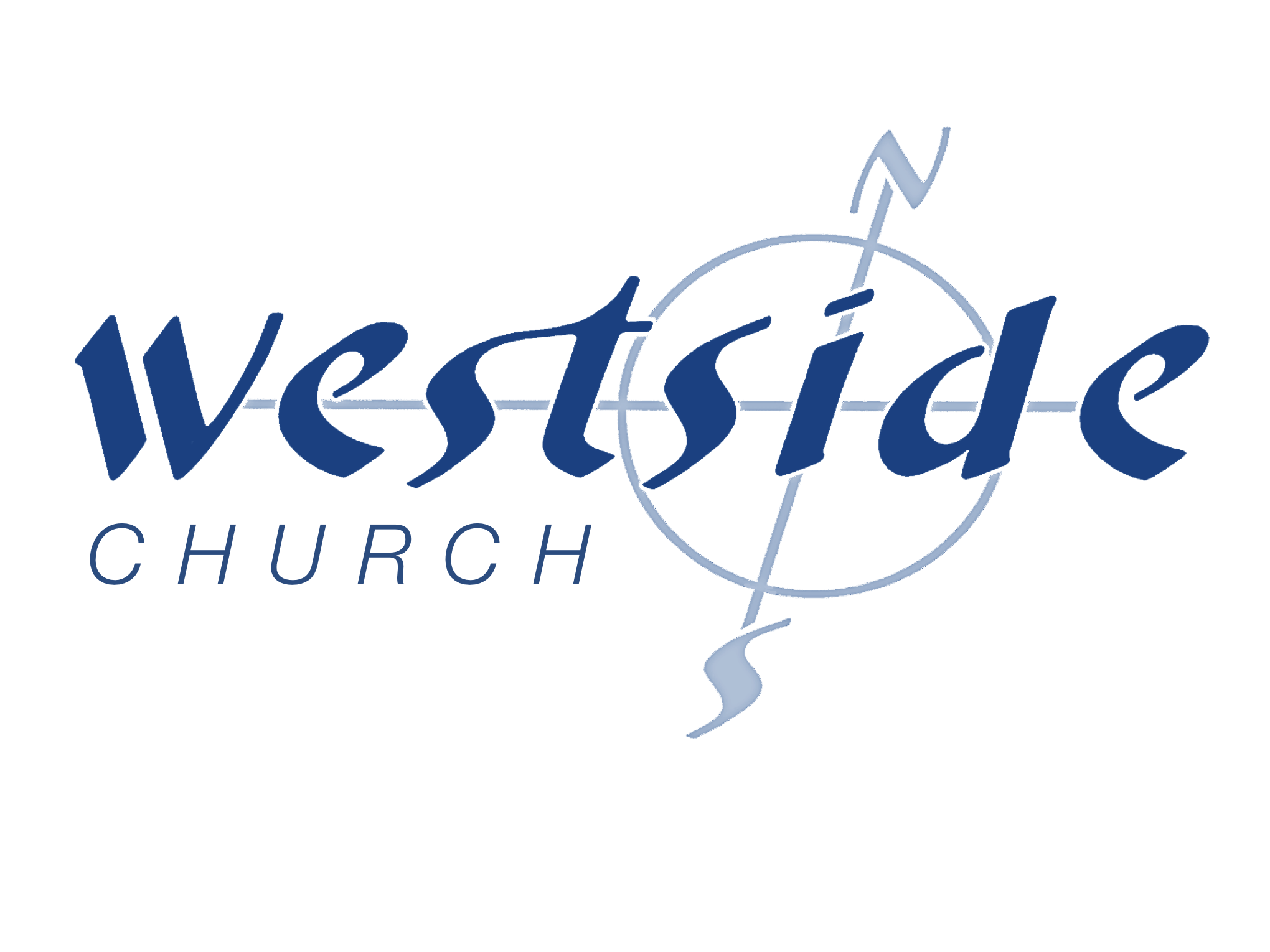 All Nations Will HearStay . . . remain Keep your eyes on Jesus . . .What The Bible Says:Matthew 24:4-14Jesus told them, “Don’t let anyone mislead you, 5  for many will come in my name, claiming, ‘I am the Messiah.’ They will deceive many. 6  And you will hear of wars and threats of wars, BUT don’t panic. Yes, these things must take place, but the end won’t follow immediately. 7  Nation will go to war against nation, and kingdom against kingdom. There will be famines and earthquakes in many parts of the world. 8  BUT all this is only the first of the birth pains, with more to come. 9  “Then you will be arrested, persecuted, and killed. You will be hated all over the world because you are my followers. 10  And many will turn away from me and betray and hate each other. 11  And many false prophets will appear and will deceive many people. 12  Sin will be rampant everywhere, and the love of many will grow cold. 13  BUT the one who endures to the end will be saved. 14  And the Good News about the Kingdom will be preached throughout the whole world, so that all nations will hear it; and then the end will come.  (THE GOSPEL)1.  What we believe about our future will determine how we live today.”9  “Then you will be arrested, persecuted, and killed. You will be hated all over the world because you are my followers. 10  And many will turn away from me and betray and hate each other. 11  And many false prophets will appear and will deceive many people. 12  Sin will be rampant everywhere, and the love of many will grow cold.2.  As believers, we have a responsibility to stay on mission as a part of this future.The Great Commission Matthew 28:19-20 Therefore, go and make disciples of all the nations, baptizing them in the name of the Father and the Son and the Holy Spirit. 20  Teach these new disciples to obey all the commands I have given you.it’s HIS mission – we are on CO-mission with HimActs 1:6-8 ____________________ did Jesus send us ?everywhereJerusalem		similar location		similar cultureJudea			different location	similar cultureSamaria		similar location		different cultureEnds of Earth	different location	different culture___________________did Jesus send us to do?“To be My witnesses”Witness:martus,   mar'-toos;   Greek 3144, Strong’s a witness:  translated as: martyr, record, witness. ______________did Jesus send us ?He commanded it!  “You shall be . . .”"The Great Commission is not an option to be considered; it is a command to be obeyed"-Hudson Taylor“It wasn’t the great ‘suggestion’it was the great commission”______________________did Jesus send us ?Because He loves people!John 3:16 (NLT)      "For God so loved the world that he gave his only Son, so that everyone who believes in him will not perish but have eternal life. Romans 1:7 (NLT)      dear friends in Rome. God loves you dearly, and he has called you to be his very own people.3.  In our future (which is certain) on this mission (which we are commanded to be a part of) we are stronger together (which is the pattern in the New Testament.)we are stronger together:in our _______________________in our _______________________in the bigger picture – the ________________ . . .2 Corinthians 10:12-18 (NLT) 
“No matter how gifted, equipped and prepared you are – God has not called you to serve alone.”Growth brings:  (for us as a church)increased burdenincreased blessingNow What?1.  DON’T PANIC!    KEEP YOUR EYES ON JESUS!  . . . STAND FIRM!14  And the Good News about the Kingdom will be preached throughout the whole world, so that all nations will hear it; and then the end will come.  (THE GOSPEL)Response:What is God speaking to me?Specifically, how will I obey Him?